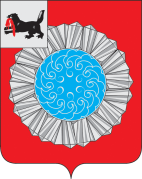 Российская ФедерацияИркутская область Слюдянский муниципальный районДУМА МУНИЦИПАЛЬНОГО ОБРАЗОВАНИЯ СЛЮДЯНСКИЙ РАЙОНР Е Ш Е Н И ЕРешение принято районной Думой 25.10.2018г.О передаче имущества из муниципальной собственностимуниципального   образования   Слюдянский район   в государственную    собственность   Иркутской областиВ соответствии с Федеральным законом от 29 декабря 2014 года № 458-ФЗ «О внесении изменений в Федеральный закон «Об отходах производства и потребления», отдельные законодательные акты Российской Федерации и признании утратившими силу отдельных законодательных актов (положений законодательных актов) Российской Федерации», учитывая письмо Первого заместителя Губернатора Иркутской области – Председателя Правительства Иркутской области Болотова Р.Н. от 13.09.2018г. №02-09-4367/18,  руководствуясь  пунктом 2 постановления Правительства РФ от 13 июня 2006 г. N 374 «О перечнях документов, необходимых для принятия решения о передаче имущества из федеральной собственности в собственность субъекта Российской Федерации или муниципальную собственность, из собственности субъекта Российской Федерации в федеральную собственность или муниципальную собственность, из муниципальной собственности в федеральную собственность или собственность субъекта Российской Федерации», Федеральным законом от 06 октября 2003 года № 131-ФЗ «Об общих принципах организации местного самоуправления в Российской Федерации», статьями 31, 48 Устава муниципального образования Слюдянский район (новая редакция), зарегистрированного постановлением губернатора Иркутской области от 30 июня 2005 года № 303-п,РАЙОННАЯ  ДУМА  РЕШИЛА:1. Передать из муниципальной собственности муниципального образования Слюдянский район в государственную собственность Иркутской области имущество, согласно приложению.2. Утвердить прилагаемый перечень имущества, предлагаемого к передаче из муниципальной собственности муниципального образования Слюдянский район в государственную собственность Иркутской области.Мэр  муниципального образования 	Слюдянский район                                                                                            А.Г. ШульцПредседатель Думы муниципальногообразования Слюдянский район			                                    А.В. Зарубинаот 25.10.2018г. № 63 VI-рдПриложениек решению районной Думыот 25.10.2018г. № 63 VI-рд Перечень имущества, предлагаемого к передаче из муниципальной собственности муниципального образования Слюдянский район в государственную собственность Иркутской областиЗаместитель мэра муниципального образования Слюдянский район, председатель КУМИ администрациимуниципального района                                                                                           Л.В. Стаценская№ п/пНаименование имуществаАдрес места нахождения имуществаИндивидуализирующие характеристики имущества1Земельный участокИркутская область, Слюдянский районКадастровый номер 38:25:050601:18; площадь 117984 кв. м.; вид разрешенного использования: для строительства полигона твердых бытовых отходов